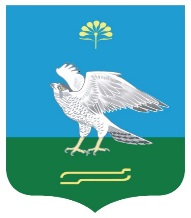 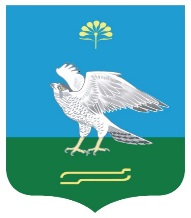    О внесении дополнений в решение Совета сельского поселения Зильдяровский сельсовет от 20.04.2022 года  № 125 «Об утверждении  Положения о порядке проведения конкурса на замещение должности муниципальной службы в сельском поселении Зильдяровский сельсовет муниципального района Миякинский район Республики Башкортостан»          Рассмотрев требование прокуратуры района от 14.02.2023 года, Совет сельского поселения Зильдяровский сельсовет муниципального района Миякинский район Республики Башкортостан Решил: 1. Внести следующие дополнения в настоящее Положение:- в случае проведения конкурса на замещение должности руководителя территориального органа местной администрации, на который возлагается осуществление части полномочий местной администрации в сельских населенных пунктах, расположенных в поселении, порядок формирования конкурсной комиссии в муниципальном образовании должен предусматривать включение в число ее членов кандидатур, выдвинутых сходом граждан в каждом из этих сельских населенных пунктов. 2. Настоящее решение обнародовать на информационном стенде сельского поселения   Зильдяровский сельсовет муниципального района Миякинский район.3. Контроль за исполнением настоящего решения возложить на постоянную комиссию Совета сельского поселения Зильдяровский сельсовет муниципального района Миякинский район Республики Башкортостан по социально-гуманитарным вопросам.Глава сельского поселения                                                             З.З. Идрисовс. Зильдярово22.02.2023г.№ 155